 Title of the Article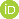 Name and SURNAME of the Author(s)Affiliation, CountryHow to Cite: ---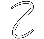 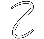 Start writing your article here. Your piece should be between 4000-6000 words. For details, please see about and guidelines on the web: https://www.idea.org.tr/hakkimizda-about & https://www.idea.org.tr/yayin-ilkeleri-author-guidelines The body of the article will be written as follows:Main Paragraphs:Font: CambriaFont Size: 10Line Spacing: 1,25Indentation: Each main paragraph (except the first one) will start indented 1 cm.Spacing: There will be 6 pt spacing after each main paragraph.Alignment: JustifiedBlock Quotations:If a quotation is longer than 4 lines (in this format), give it as a block quotation.Font: CambriaFont Size: 10Line Spacing: 1/SingleIndentation: Block quotations will be given 2cm-indented on the left. There is no first-line indentation in block quotations except it is so in the quoted material.Spacing: There will be 6 pt spacing after each block quotation.Alignment: JustifiedWorks CitedUse MLA 8th Edition to prepare your references. Font: CambriaFont Size: 10Line Spacing: 1,25Indentation: Each referential entry will be “hanging” 1 cm.Spacing: There will be 6 pt spacing after each entry.Alignment: JustifiedAbstract: Around 150-250 words Keywords:Max. 5 keywords.Abstract: Around 150-250 words Article History:Received: ---
Accepted: ---Title of Article in TurkishTitle of Article in TurkishÖz: Turkish version of the abstract around 150-250 wordsImportant Note: Authors who do not know Turkish do not need to provide this part. Upon the acceptance of the article, the editorial board will provide the translation.Anahtar Sözcükler:Max. 5 keywords in TurkishÖz: Turkish version of the abstract around 150-250 wordsImportant Note: Authors who do not know Turkish do not need to provide this part. Upon the acceptance of the article, the editorial board will provide the translation.Makale Geçmişi:Geliş Tarihi: 
---
Kabul Tarihi: 
---